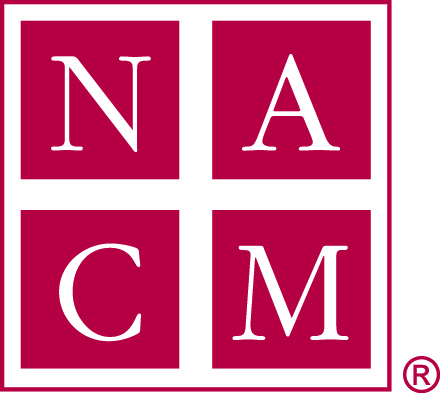 Conference Proposal for Future NACM Conferences (Draft)Current NACM ConferencesMidyear Conference:Annual Conference:Proposal (see schedule of event templates)Objectives:  Increase number of education sessions to the midyear conferenceReduce drop off numbers at the annual conferenceReduce conference registration costs for membersIncrease registration numbers overallMidyear Conference:       Annual Conference: NACM Savings at annual conference:		Officer rooms and per diem by one nightConsultant rooms and per diem by one nightConference cost reductionsPhotographer Audio/videoLive-streamingReduced plenary speaker costsThursday food and/or beverage Member Savings:Registration rateHotel and per diemReduced time out of the office (annual)National Conference ComparisonsJune 13, 2017National Association for Court ManagementStrengthening Court ProfessionalsSunday (evening) – Tuesday (lunch)$475/member (approx.)3 plenary16 breakouts (4 time slots) + 4 SIG3 hours4 hoursSunday (evening) -Thursday (lunch)$575/member(approx.)6 plenary48 breakouts (8 time slots)6.5 hours8.25 hoursSunday (evening) – Tuesday (end of work day)$425/member (approx.)4 plenary22 breakouts (6 time slots) + 2 SIG sessions4 hours6 hoursSunday (evening) – Wednesday (end of work day)$550/member (approx.)4 plenary48 breakouts (8 time slots) + SIG sessions/Committee Meetings4 hours8 hoursNational Association for Court ManagementSunday – ThursdayMember $575National Association of Drug Court ProfessionalsSunday – Wednesday Member $600National Court Reporters AssociationThursday – SundayMember $595National Conference of Appellate Court ClerksSunday-ThursdayMember $450National Conference of Bankruptcy ClerksMonday – ThursdayMember $375National Association of State Judicial EducatorsSunday – WednesdayMember $545Mid-Atlantic Association for Court ManagementSunday – WednesdayNAPSA National Association of Pre-trial Services AgenciesSunday – WednesdayMember $400